                                                            РЕСПУБЛИКА ДАГЕСТАН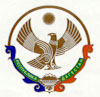 АДМИНИСТРАЦИЯ МУНИЦИПАЛЬНОГО ОБРАЗОВАНИЯ  «ТЛЯРАТИНСКИЙ  РАЙОН» 368420 Республика Дагестан 						 телефон: 8 (87) 265 34234Тляратинский район с.Тлярата 				                                e-mail:     tlyaratarayon@e-dag,ru№  14/3                                                                                                                         от 25 марта 2019 г.ПОСТАНОВЛЕНИЕ О создании муниципальной общественной комиссии по реализации муниципальной программы муниципального образования «Тляратинский район» «Формирование современной городской среды на 2019 - 2024 годы» В соответствии с Федеральным законом от 6 октября 2003 года N 131-ФЗ "Об общих принципах организации местного самоуправления в Российской Федерации", Приказом Министерства строительства и жилищно-коммунального хозяйства Российской Федерации от 06.04.2017  N 691/пр. "Об утверждении методических рекомендаций по подготовке государственных программ субъектов Российской Федерации и муниципальных программ формирования современной городской среды в рамках реализации приоритетного проекта "Формирование комфортной городской среды на 2018 - 2022 годы", на основании Устава муниципального образования «Тляратинский район» администрация муниципального образования «Тляратинский район» ПОСТАНОВЛЯЕТ:1. Создать муниципальную общественную комиссию по реализации муниципальной программы "Формирование современной городской среды на 2019 - 2024 годы" на территории муниципального образования «Тляратинский район».2. Утвердить состав муниципальной общественной комиссии по реализации муниципальной программы "Формирование современной городской среды на 2019 - 2024 годы" на территории муниципального образования «Тляратинский район», (приложение 1).3.Утвердить Положение о муниципальной общественной комиссии по реализации муниципальной программы "Формирование современной городской среды на 2019 - 2024 годы" на территории муниципального образования «Тляратинский район», (приложение 2).
4.Настоящее постановление вступает в силу со дня официального опубликования на официальном сайте муниципального образования в информационно-телекоммуникационной сети «Интернет».5.Контроль за исполнением постановления возложить на заместителя главы администрации МО «Тляратинский район» Саидовой М.И.      Глава администрациимуниципального образования      «Тляратинский района»                                                   Раджабов Р.Г.Приложение 1. Состав муниципальной общественной комиссии по реализации муниципальной программы "Формирование современной городской среды на 2019 - 2024 годы" муниципального образования «Тляратинский район»
Приложение № 1
к Постановлению
администрации МО «Тляратинский район»
от ___.__.2019 №__Приложение 2. Положение о муниципальной общественной комиссии по реализации муниципальной программы "Формирование современной городской среды на 2019 - 2024 годы" муниципального образования «Тляратинский район»
                                                                                                                               Приложение 2 
                                                                                                                         к Постановлению                                                                                                                                                                                                                                                                 
                                                                                                                             администрации                                                                                                             МО «Тляратинского района»                                                                                                                        от __.__.2019г. №___I. Общие положения
1. Настоящее Положение о муниципальной общественной комиссии (далее - комиссия) по реализации муниципальной программы муниципального образования «Тляратинский район» «Формирование современной городской среды на 2019 - 2022 годы» (далее - Программа) определяет функции и порядок работы комиссий.II. Задачи и порядок работы комиссии
2. Комиссии обязаны:
- принимать участие в подготовке необходимых для реализации Программы муниципальных нормативно-правовых актов, в том числе при организации рейтингового голосования по благоустройству первоочередных объектов в рамках Программы;
- проводить заседания для обсуждения вопросов, возникающих в ходе реализации Программы;
- контролировать ход и сроки выполнения работ по благоустройству дворовых территорий и общественных пространств в рамках муниципальной Программы;
- принимать участие в формировании отчетной документации в ходе реализации Программы.III. Порядок формирования комиссии
3. Комиссия формируется из сотрудников отраслевых (функциональных) и территориальных органов и иных лиц, участие которых необходимо для решения задач муниципальных общественных комиссий.
4. Председатель комиссии:
- осуществляет общее руководство деятельностью комиссии по территориальному округу;
- назначает дату, место и время проведения заседания.
5. Заместитель председателя комиссии выполняет обязанности председателя комиссии в случае его отсутствия.
6. Секретарь комиссии:
- организовывает работу комиссии;
- выполняет сбор материалов по вопросам, возникающим в ходе реализации Программы;
- информирует членов комиссии о дате, месте и времени проведения заседания комиссии.
Члены комиссии:
- участвуют в заседаниях комиссии;
- вносят предложения по решению возникающих вопросов.
7. Заседание комиссии считается правомочным, если на нем присутствует более половины ее членов.
8. Решения принимаются большинством голосов от числа присутствующих на заседании членов комиссии.
9. Решения и предложения комиссии вносятся в протокол, который подписывается членами комиссии, присутствующими на заседании, и утверждается председателем комиссии.Председатель комиссииПредседатель комиссииПредседатель комиссииПредседатель комиссииПредседатель комиссии1Саидова Мадина ИбрагимовнаСаидова Мадина Ибрагимовназаместитель главы администрации МО «Тляратинский район» заместитель главы администрации МО «Тляратинский район» заместитель главы администрации МО «Тляратинский район» Заместитель председателя комиссииЗаместитель председателя комиссииЗаместитель председателя комиссииЗаместитель председателя комиссииЗаместитель председателя комиссииЗаместитель председателя комиссии2Имамагомедов Ильяс ШарапудиновичЗаместитель начальника отдела архитектуры, градостроительства, территориального развития, ЖКХ, дорожной деятельности, земельных и имущественных отношений администрации МО «Тляратинский район»Заместитель начальника отдела архитектуры, градостроительства, территориального развития, ЖКХ, дорожной деятельности, земельных и имущественных отношений администрации МО «Тляратинский район»Заместитель начальника отдела архитектуры, градостроительства, территориального развития, ЖКХ, дорожной деятельности, земельных и имущественных отношений администрации МО «Тляратинский район»Секретарь комиссииСекретарь комиссииСекретарь комиссииСекретарь комиссииСекретарь комиссии3Магомедалиев Халилрахман Омаровичспециалист отдела архитектуры, градостроительства, территориального развития, ЖКХ, дорожной деятельности, земельных и имущественных отношений администрации МО «Тляратинский район»специалист отдела архитектуры, градостроительства, территориального развития, ЖКХ, дорожной деятельности, земельных и имущественных отношений администрации МО «Тляратинский район»специалист отдела архитектуры, градостроительства, территориального развития, ЖКХ, дорожной деятельности, земельных и имущественных отношений администрации МО «Тляратинский район»Члены комиссииЧлены комиссииЧлены комиссииЧлены комиссииЧлены комиссииЧлены комиссии4Гамзатов Абас ШамсудиновичГамзатов Абас ШамсудиновичНачальник отдела экономики администрации МО «Тляратинский район»Начальник отдела экономики администрации МО «Тляратинский район»Начальник отдела экономики администрации МО «Тляратинский район»5Главный специалист отдела архитектуры, градостроительства, территориального развития, ЖКХ, дорожной деятельности, земельных и имущественных отношений администрации МО «Тляратинский район»Главный специалист отдела архитектуры, градостроительства, территориального развития, ЖКХ, дорожной деятельности, земельных и имущественных отношений администрации МО «Тляратинский район»Главный специалист отдела архитектуры, градостроительства, территориального развития, ЖКХ, дорожной деятельности, земельных и имущественных отношений администрации МО «Тляратинский район»6Магомедов Гусейн Магомедович Магомедов Гусейн Магомедович Секретарь административной комиссии МО "Тляратинский район"Секретарь административной комиссии МО "Тляратинский район"Секретарь административной комиссии МО "Тляратинский район"7Нустапаев Карим ГаджиевичНустапаев Карим ГаджиевичНачальник отдела  ГО, ЧС и ЛПСБ администрации МО «Тляратинский район»Начальник отдела  ГО, ЧС и ЛПСБ администрации МО «Тляратинский район»Начальник отдела  ГО, ЧС и ЛПСБ администрации МО «Тляратинский район»8Чумчалов Руслан ХалилрахмановичЧумчалов Руслан ХалилрахмановичЧумчалов Руслан ХалилрахмановичДепутат Собрания депутатов МР «Тляратинский район»Депутат Собрания депутатов МР «Тляратинский район»Депутат Собрания депутатов МР «Тляратинский район»